PROTOCOLE BABY-BOOMER GEL TANYALe Baby Boomer est une tendance très demandée actuellement sur le marché de l’ongle. Très facile à assortir. Tanya a créé les produits adaptés pour réaliser un Baby Boomer en toute facilité.Pour commencer préparez l’ongle comme à votre habitude afin d’appliquer le gel de base « Gel base superbond Tanya » et catalysez.Appliquez le « Baby-Boomer gel French Tanya” doigt par doigt du milieu vers l’avant en l’épaississant jusqu’à obtenir l’épaisseur finale souhaitée. Ce gel est de texture plus épaisse qu’un gel french classique pour pouvoir le modeler sur l’ongle. Catalysez.Limer et faire la forme la forme de la surface du blanc, ainsi que la démarcation du milieu et dépolir au bloc doux.Remettre une couche fine de blanc en dépassant un peu la démarcation que vous venez de limer (vers la cuticule)Appliquez le gel « Baby-Boomer gel rose Tanya » comme en construction basique en construisant votre bombé (il faut absolument obtenir un bombé pour atténuer la démarcation)  Pour avoir un bon baby boomer, il faudra appliquer le gel en quantité dégressive sur l’avant de l’ongle. Catalysez.Limez votre gel légèrement après l’avoir dégraissé. Retirer le maximum de rose sur l’avant de votre ongle.Appliquez le gel de finition « Finish gloss Tanya » Dégraissez avec un liquide de finition.Les Gels rose et blanc Tanya Baby-Boomer sont aussi des gels de construction teintés qui peuvent être utilisés pour toutes prestations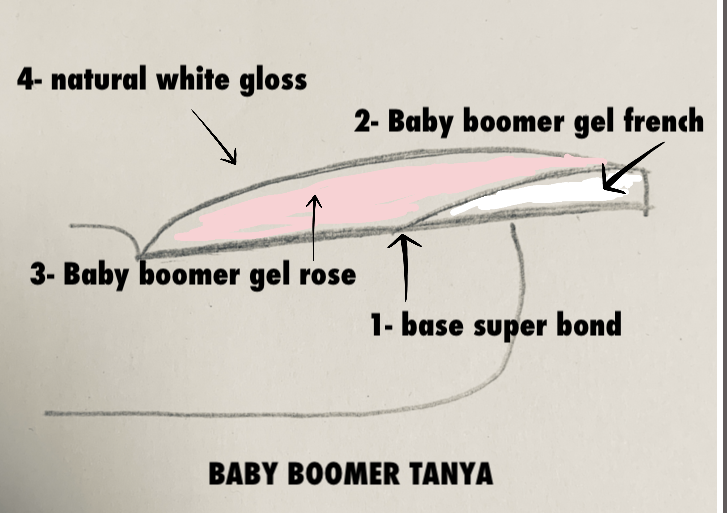 